МОУ «Дубовская СОШ с углублённым изучением отдельных предметов»Урок математики в 3 классе(Система Л.В.Занкова)ТЕМА: Сложение трёхзначных чиселУчитель начальных классовНикитина Г.П.2012 годУрок по теме "Сложение трехзначных чисел" Цель: познакомить с алгоритмом выполнения операции сложения трехзначных чисел без перехода через разряд на основании умений складывать двузначные числа.Личностные: формирование интереса к культуре и искусству Древней Греции;воспитывать аккуратность при выполнении работы;воспитывать чувство сотрудничества учащегося на уроке; быть внимательным к высказываниям других на уроке, не бояться ошибаться, спорить, доказывать;уметь радоваться успехам своих товарищей;формировать здоровый образ жизни как условие устойчивого развития;сформировать культуру грамотного общения на уроке; понимание причин успехов в учёбе.Метапредметные:Регулятивные: Научить: контролировать и оценивать свои действия при сотрудничестве с одноклассниками;самостоятельно оценивать правильность выполнения действия.Познавательные:Научить:пользоваться таблицами, схемами, символами;стремиться больше узнать, радоваться активности, интересоваться изучаемым материалом;обобщать (выводить общее для целого ряда единичных объектов);подводить анализируемые объекты под понятие разного уровня.Коммуникативные: развивать умение работать в парах, в группах; договариваться, приходить к общему решению.Предметные:научить письменным приемам сложения чисел в пределах 1000 (используя алгоритм сложения двухзначных чисел, вывести алгоритм сложения для трехзначных чисел)совершенствовать вычислительные навыки и умение решать задачи.Формы: индивидуальная и групповая работа в парах самостоятельная работа самооценка и самоанализ рефлексия обобщениеМетоды: наглядный, словесный, творческо-поисковый, рассуждение, соревнование.План: Актуализация знаний.Подготовка учащихся к активному усвоению знаний.Усвоение новых знаний.Физминутка.Закрепление новых знаний.Информация о домашнем задании, инструктаж по его выполнению.Итог урока.РефлексияОборудование: учебник «Математика» 3 класс, И.И.Аргинская, карточки с заданиями, репродукция картины «Богиня Гигиея», аудиозапись, медалиХод урокаАктуализация знаний.- Ребята, поприветствуйте гостей, улыбнемся друг другу. Пусть этот  урок принесёт всем радость общения.По местам все тихо сели,На меня все посмотрели. Покажите своей посадкой, что вы готовы работать.Сегодня на уроке мы будем исследователями и наблюдателями. Вас ожидают новые открытия, а кто помощниками нашими будут? (внимание, находчивость, смекалка) Чтобы правильно сложить,
Надо правильно дружить.
Если ссора иль сраженье,
Не получится сложенья.
Мы числа трехзначные 
Складывать будем.
Я верю, что ждёт вас успех.
Потому что, кто старается всё получается у тех.- К какому событию, которое произойдет в 2014 году готовится наша страна? (Олимпиада г.Сочи) - А какие атрибуты Олимпиады вы знаете? (флаг с 5 кольцами, огонь)- Настоящий олимпийский огонь зажигают с помощью специального зеркала от лучей солнца. Вот и мы с вами сотворим солнце в себе. От нашего солнца мы можем зажечь наш факел знаний. Это будет зависеть от нашей работы. Мы будем стараться. Найти огонёк 1 Актуализация первичного опыта детей, осуществляемая на этапе введения новой учебной информации.   Устный счёт.–А начнём мы наш урок как всегда с чего? (с устного счета) - А для чего нужен устный счёт? (ответы)- Спортсмену нужна не только сила, ловкость, выносливость, но и быстрота мышления. Будем её развивать путём устных вычислений. Каждое задание зашифровано буквой. Задание выполняется – буква открывается.1) Это ни для кого не новинка,
Перед стартом нужна «Разминка».     Г(Задачу читает учитель.)Сторона квадрата 7 дм. Найдите площадь квадрата? (7*7=49 дм2).  2) На стадионных дорожках
Бегуны «понарошку».
На старт встали.
Сейчас узнаем, кто достоин медали.    		 Р* Сколько сотен в числе 674? 531? 208?* Сколько десятков в числе 124? 39? 518? 12?* Сколько единиц в числе 420? 816? 607?3) Числа в порядке возрастания расставляйте – 
Количество спортсменов узнавайте.           Е697, 607, 640, 658, 631, 672
804, 837, 890, 830, 896, 880 (две пары учеников работают у доски, остальные с учителем)4) Наш стадион велотрек. Кто быстрее пройдёт дистанцию!- Какое выражение записано, верно? (работа в парах, чья пара быстрее выполнит – объясняет у доски) (72 + 8) : 10 =45 			 6 • 6 – 8 = 28
(72 + 8) – 50 = 30	 		 6 • 6 : 8 = 24
(72 + 8) + 50 = 80 		 6 + 6 • 8 = 24		Ц
3. Физминутка для глаз Выглянуло «солнышко»
Глазами« рисуем» лучи солнца– от носа, вправо – вверх, вправо – вниз. И в другую сторону ,влево – вверх, влево – вниз (повторить 2-3 раза) Ищем огонёк 2, крепим к факелу знаний5) - Представьте число в виде суммы разрядных слагаемых:542 = 500 + 40 + 2703 = 700 + 3250 = 200 + 50			И 6. Игра «Лучший нападающий».48 – 40 = 8		32 – 20 = 12 	56 – 50 = 6		51 – 50 = 1 		70 + 9 = 79	 	62 – 30 = 32	67 – 50 = 17	 50 + 4 = 54 	54 –50 = 4 				Я 651 + 125 = 776- Значение, какого выражения труднее было находить? Почему? (трехзначные числа – только начали складывать, большие числа)Найти огонёк 3Усвоение новых знаний.- Есть ли у вас предположение, как решить этот пример?- Находить значение такого выражения, сделав подробную запись.Запись в тетради: 651 + 125= (600+50+1)+(100+20+5)=(600+100)+(50+20)+(1+5)=700+70+6=776- Определите тему урока (сложение трехзначных чисел)- Как вы думаете, каковы будут учебные задачи? Чему мы должны научиться? (научиться складывать трехзначные числа (используя алгоритм сложения трехзначных чисел)При объяснении пользоваться алгоритмом (раскладываем числа на разрядные слагаемые, потом складываем поразрядно – единицы с единицами,  десятки с десятками, сотни с сотнями).- Итак, вернемся к тому слову, которое у нас получилось. Прочтите слово - ГРЕЦИЯ.Продолжение этапа усвоения новых знаний- Вернемся к слову Греция. Почему именно это слово? (эта страна, в которой зародились олимпийские игры)сведения из энциклопедии, дети рассказываютИстория: Древние Олимпийские игры проводились так же, как и современные, один раз в 4 года. В те времена для того, чтобы состоялись игры, прекращались войны. 	В древности олимпийские игры проводились в Греции, в городе Олимпия. Современные Олимпийские игры проводятся в разных крупных городах.	Ранее Олимпийские игры были открыты только для жителей Греции. Женщин спортсменок не было. Не существовало и зимних олимпийских игр.Физминутка. Дети стройтесь по порядку на активную зарядку.Левая, правая, бегая, плавая.Мы растём смелыми, на солнце загорелыми.На носочки поднимайтесь. Руки к солнцу. Улыбайтесь!Потянулись, поклонились и обратно возвратились.Повернулись вправо дружно, влево тоже делать нужно.Повороты продолжай и ладошки открывай.Хорошо чуть-чуть размяться, снова будем заниматься. Найти огонёк 4Закрепление новых знаний.Работа по учебнику- Выполним это задание у доски с комментированием.  Стр. 56  № 117 352 + 243 = 595 	Я	611 + 257 = 868 	ГСамостоятельно:563 + 214 = 777 	Г 	54 + 740 = 794 	И 	245 + 432 = 677 	И - Расположите результаты числовых выражений в порядке убывания.Гигия – богиня Здоровья. Она всегда помнила завет своего отца: «Легче предупредить болезнь, чем её вылечить». В честь неё и назвали науку о здоровье гигиеной.  (рассказывает ребенок)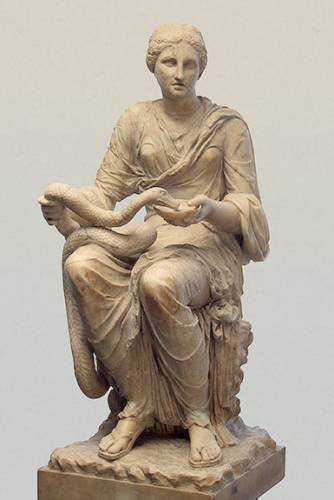 - А как мы можем сохранить своё здоровье?1. По утрам делать зарядку.
2. Соблюдать режим дня.
3. Соблюдать режим питания.
4. Гулять на воздухе.
5. Посещать спортивные кружки.Работа в группах- От чего зависит победа в команде? (Достижение победы зависит не только от одного спортсмена, но и от всей команды. И только от того, насколько участники команды понимают друг друга и умеют слаженно работать, зависит успех). - У каждого из вас есть на столе цветные листочки. Как вы думаете, для чего я вам их раздала? (собрать по цвету какую-нибудь геометрическую фигуру). - Какие вы знаете геометрические фигуры? (треугольник, квадрат, прямоугольник).- Вы создадите 5 команд. Согласно вашему цвету, вы собираетесь в команду. Приступайте. Кто готов, покажите. - Сложила части фигуры и получили результат. Что можно сделать, используя эти фигуры? (сделать необходимые измерения и найдите площадь и периметр прямоугольника и квадрата)- У кого еще такой же ответ? Почему?Прямоугольник– это четырёхугольник, у которого все углы прямые (равны 90 градусам). Противоположные стороны прямоугольника попарно равны.Квадрат– это правильный четырёхугольник, у которого все стороны и углы равны между собой. У квадрата есть две диагонали, соединяющие несмежные вершины.- Молодцы! Найти огонёк 5.  Добавьте его к факелу. 6. Самостоятельная работа. стр. 55 з. № 114Проверяем по образцу. Найти огонёк 67. Итог урока.- Подведем итоги нашей работы.- Какой теме был посвящён урок?- Кто испытывал затруднения?- Проговорите алгоритм сложения трехзначных чисел (складываем единицы с единицами, десятки с десятками, сотни с сотнями). - Чему учились? (учились складывать трехзначные числа).- Активно работали на уроке, давали правильный ответ…., получают оценку 5. Хорошо работали …., получают оценку 4. Остальным нужно быть более деятельными.- Мы можем ещё добавить огонёк  7 в наш факел.8. Домашнее задание.- * Придумать 2 примера на тему: сложение трехзначных чисел.- Выполнить по выбору задание № 115 и № 116. огонёк  89. Рефлексия - Ребята, посмотрите какой получился у нас факел знаний. Но ещё остались нетронутые огоньки. Их стоит вам зажечь. И я уверена, что в вашей жизни зажжется самый главный огонь и вы добьётесь больших успехов. 	Волейболист Сергей Тетюхин - орден Почёта. Ордена Дружбы были удостоены  белгородцы из состава золотоносной волейбольной сборной: Дмитрий Ильиных, Дмитрий Мусэрский и Тарас Хтей.Медаль ордена «За заслуги перед Отечеством» I степени получила в награду серебряная призёрка Олимпиады старооскольcкая легкоатлетка Елена Соколова.Обладателю олимпийской «бронзы», баскетболисту Алексею Шведу вручили награду «За заслуги перед Отечеством» II степени.	Светлана Хоркина в 200 годуРешение задачи № 119ГИГИЯ868794777677595